Заявка на финансирование гуманитарного проекта 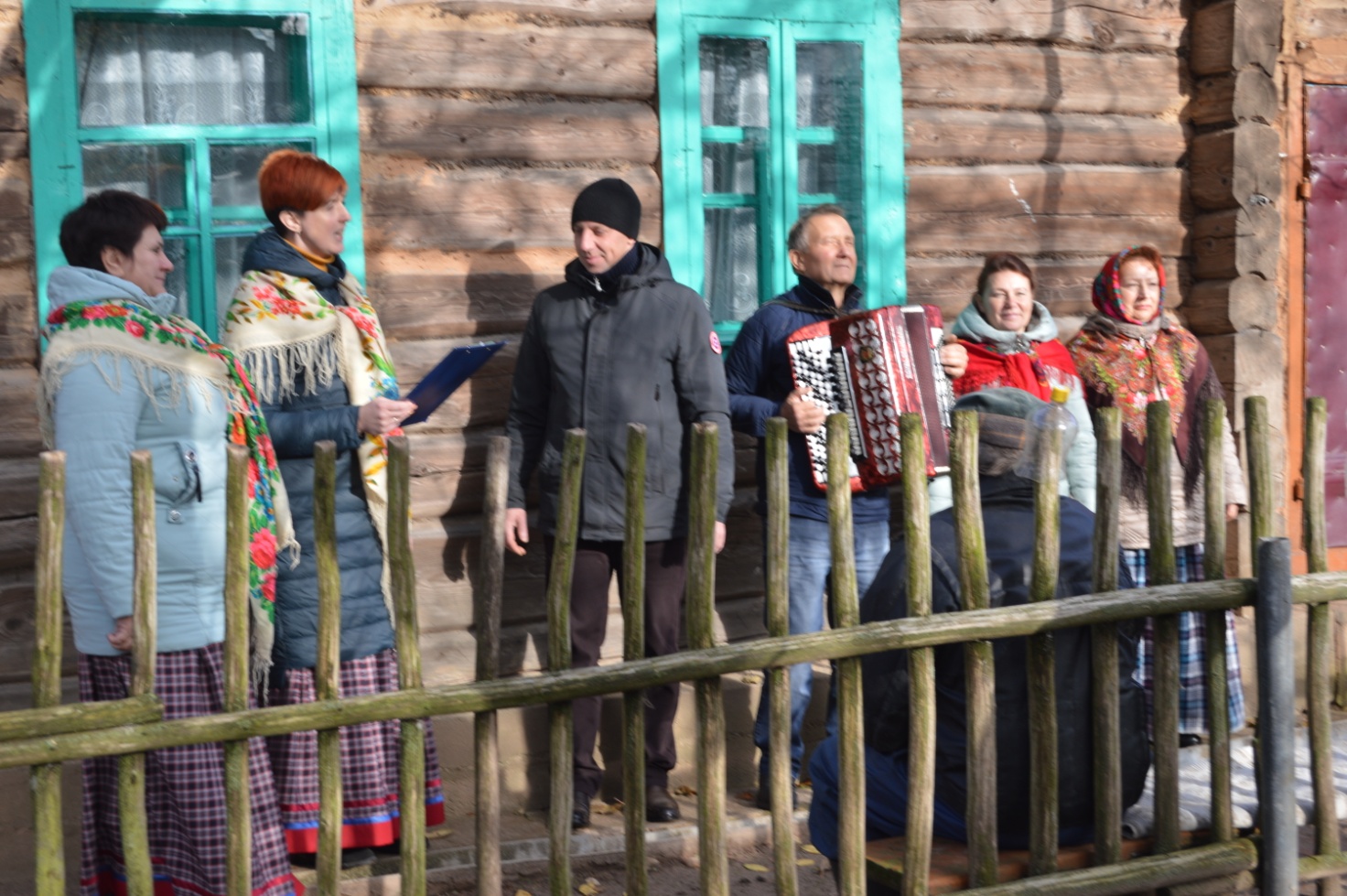 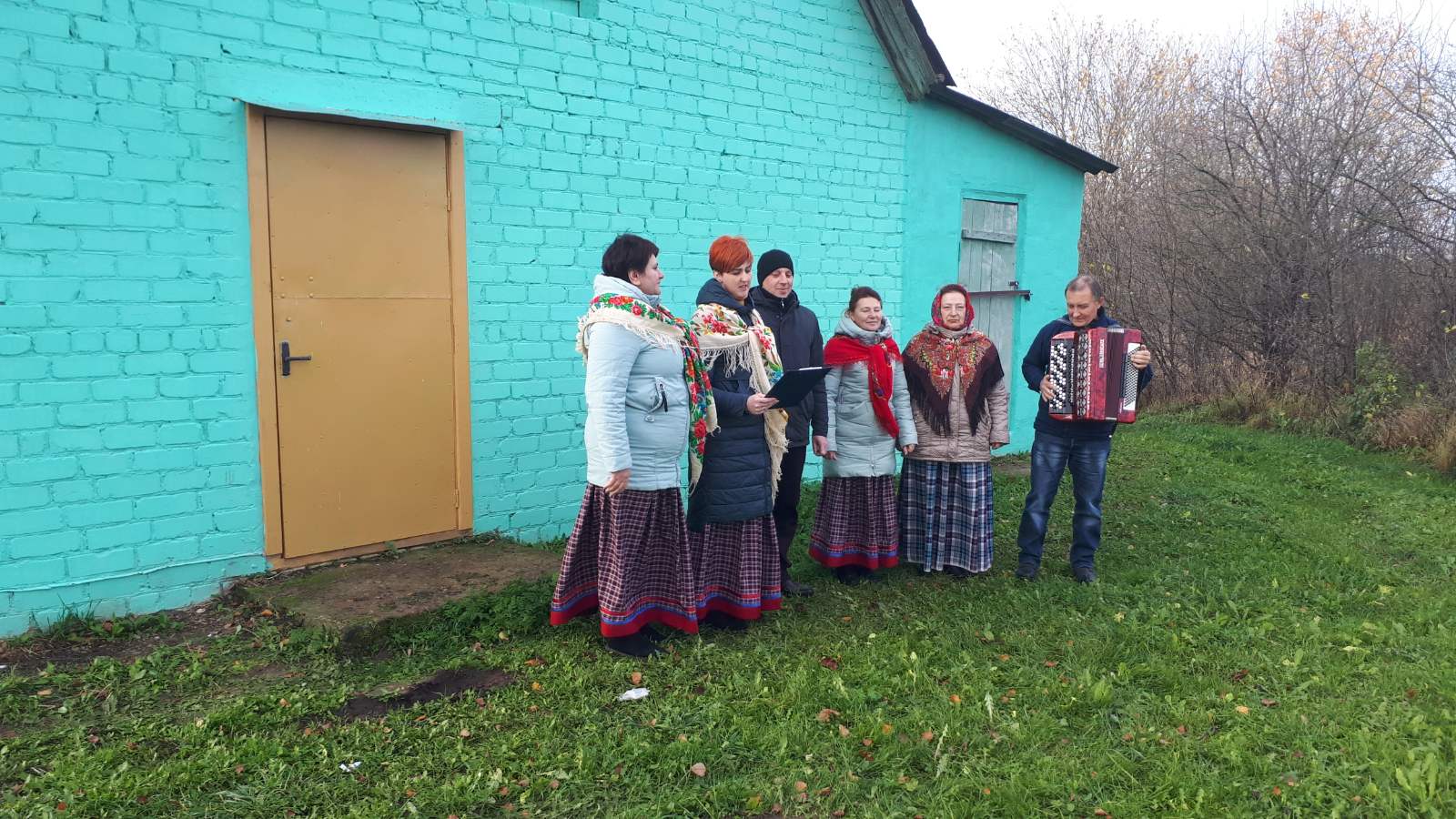 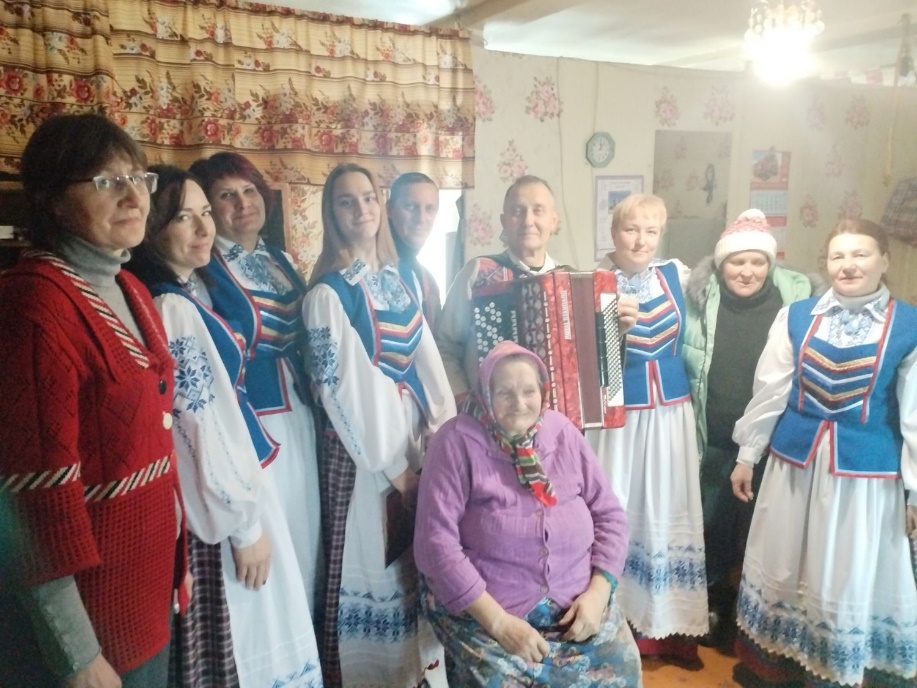 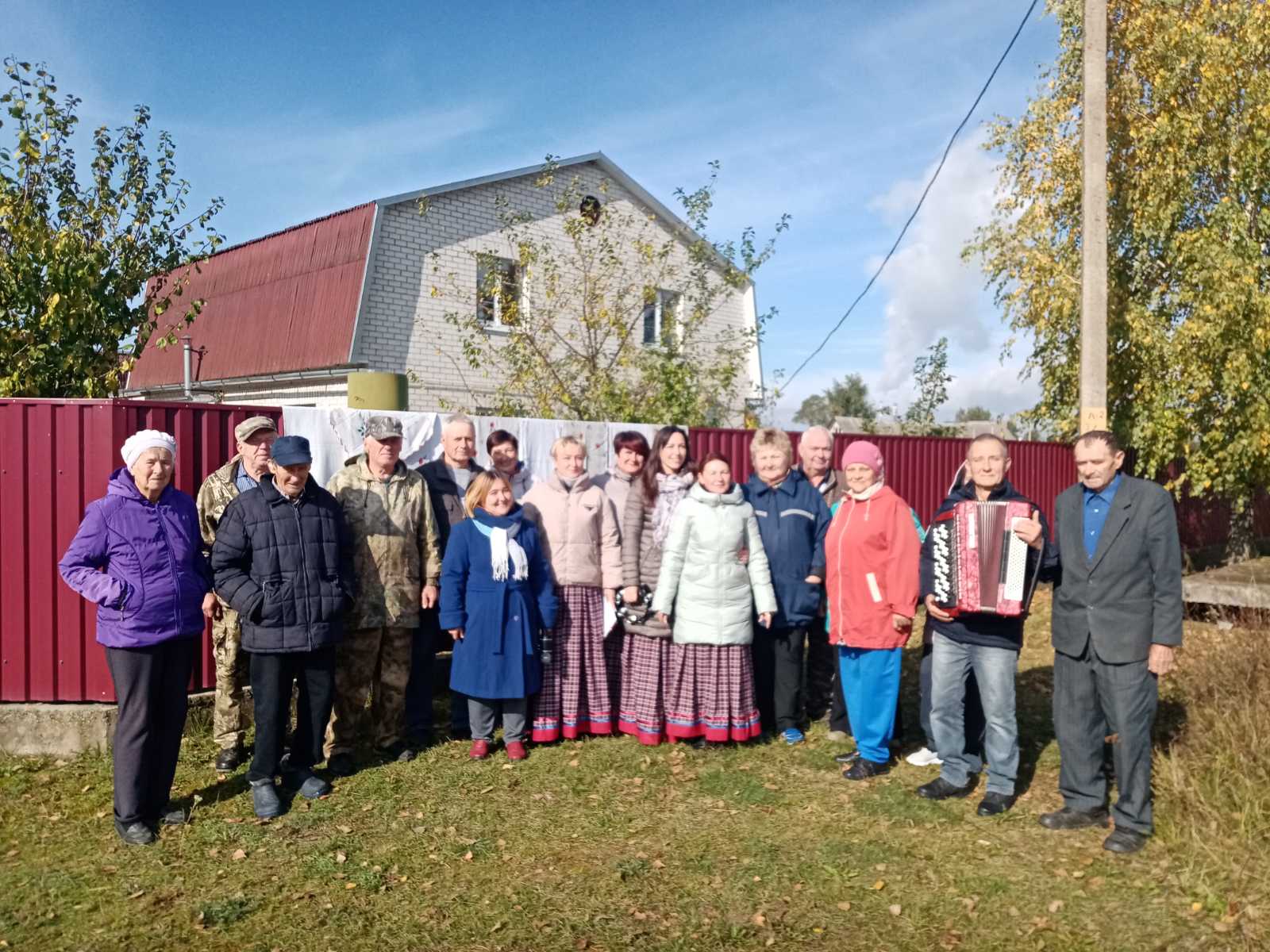 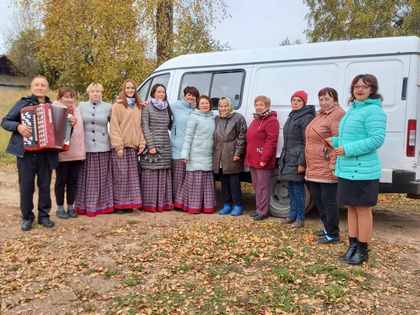 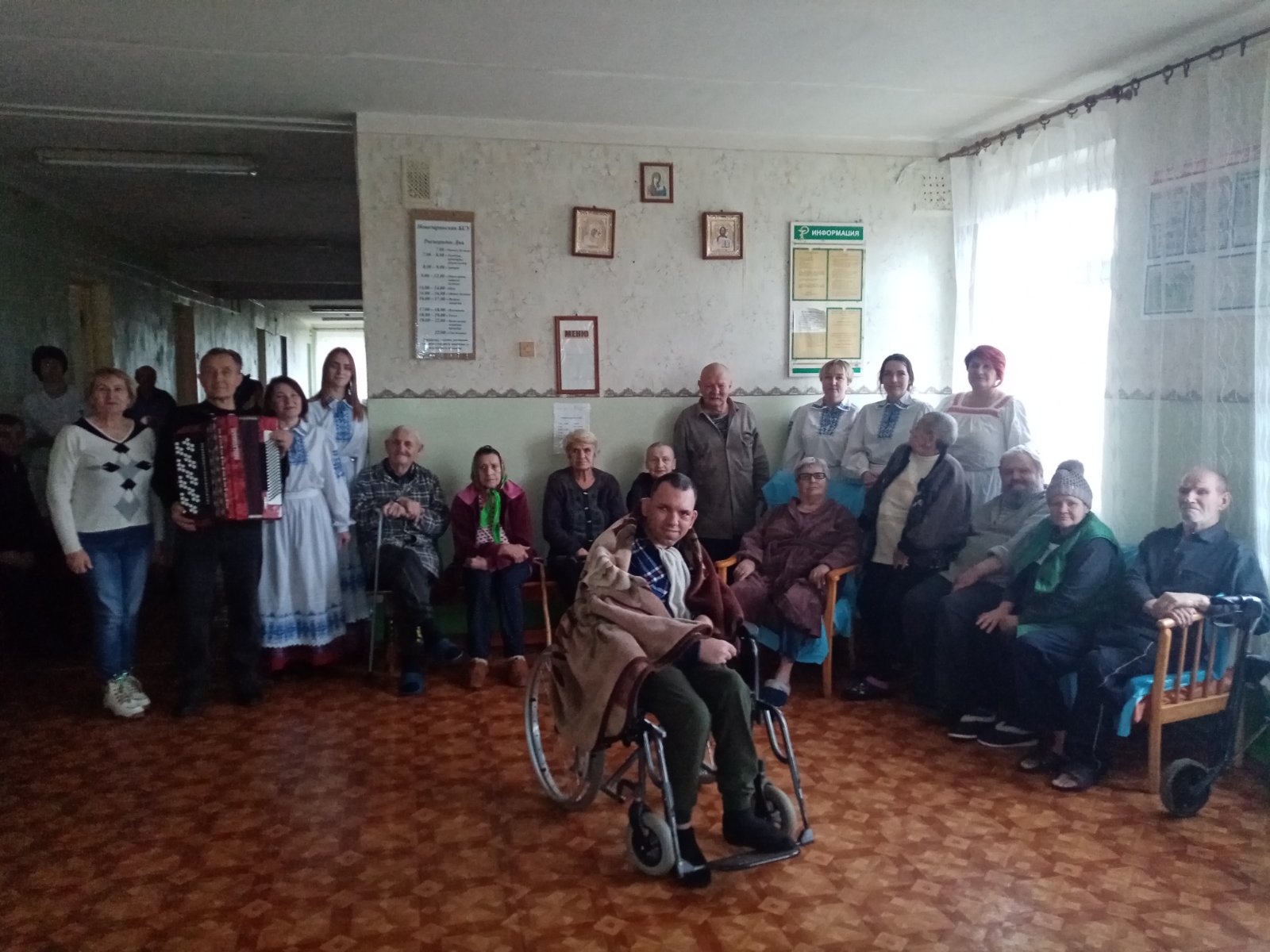 1.Наименование проекта“КУЛЬТУРА для ВСЕХ!”2.Наименование организацииГосударственное учреждение культуры «Чашникский районный центр культуры и народного творчества»3.Физический и юридический адрес организации, телефон, факс, е-mail211149, ул. Пролетарская, д.32, г. Чашники, тел: 80213360663, e-mail: zentrkult.47206@yandex.ru4.Информация об организации Центр культуры осуществляют организацию культурного отдыха (свободного времени) населения через создание гражданам условий для занятия творческой деятельностью, развития и реализации их творческих способностей (возможностей), удовлетворения их просветительных, эстетических, познавательных и развлекательных потребностей, а также потребностей в межличностных отношениях и отдыха жителей Чашникского района5.Руководитель организации Лузгина Татьяна Владимировна - директор, 802133602556.Менеджер проекта Лузгина Татьяна Владимировна- директор, 802133602557.Прежняя помощь полученная от других иностранных источников- 8.Требуемая сумма 60 000$9.Софинансирование-10.Срок проекта 2023 г.11.Цель проекта 1. Обеспечение максимальной доступности культурных благ для жителей малонаселенных и отдаленных пунктов Чашникского района, в особенности, для пожилых людей и людей с ограниченными возможностями, имеющих одинаковое право на свободный доступ к культурно-досуговой деятельности.2. Обеспечение возможности участия лучших коллективов художественного творчества, мастеров народных ремесел и промыслов в областных, республиканских, международных фестивалях, конкурсах и других культурных мероприятиях. 12.Задачи проекта 1. Создание условий для повышения качества жизни населения Чашникского района, в том числе пожилых граждан и инвалидов, через включение их в культурную деятельность, что повлияет на продолжительность жизни и предупреждение одиночества.2. Формирование национального сознания, развитие и популяризация любительского, народного творчества, повышение художественного и исполнительского уровня коллективов, мастеров и других клубных формирований, обмен опытом.13.Детальное описание деятельности в рамках проекта в соответствии с поставленными задачамиЦелевая группа - жители малонаселенных и отдаленных пунктов Чашникского района около 9000 человек, не имеющих на территории стационарных учреждений культуры.Для реализации проекта «КУЛЬТУРА для ВСЕХ!» необходимо приобрести пассажирский микроавтобус на 16-18 мест. Благодаря чему будет обеспечено проведение культурно-зрелищных мероприятий, массовых театрализованных праздников и представлений, народных гуляний, обрядов в соответствия с местными обычаями и традициями в каждом населенном пункте, не имеющем стационарного учреждения культуры.Приобретенный транспорт позволит обеспечить участие в различного уровней конкурсов, фестивалей и других мероприятий для решения вышеуказанных задач.14.Обоснование проекта На территории района в сельской местности действует 9 стационарных учреждений культуры клубного типа, что не охватывает обеспечение культурными услугами населения Чашникского района. Согласно Постановлению Совета Министров Республики Беларусь от 30 мая 2003 г. N 724«О мерах по внедрению системы государственных социальных стандартов пообслуживанию населения республики» социальный стандарт по обслуживанию агрогородков, а именно по оказанию услуг по показу фильмов с использованием стационарной либо передвижной установки должен осуществляться не менее 1 раза в неделю.Имеющийся микроавтобус, GAZ-32213, 2007 года выпуска. Пробег составляет свыше 175 тыс. км., амортизационный срок - 9 лет, износ по бухгалтерской отчетности – 100 %. В данный момент состояние автомобиля значительно ухудшилось: требуется капитальный кузовной ремонт; ремонт коробки передач; заднего, переднего мостов; двигателя. Восстановление работоспособности данного автомобиля экономически нецелесообразно.  Сектор нестационарного обслуживания населения при районном центре культуры занимается организацией культурно-досуговой деятельности сельского населения в отдалённых уголках Чашникского района, в которых отсутствуют стационарные клубные учреждения. В зоне обслуживания сектора находится более 60 отдалённых деревень. В связи с систематической оптимизацией сети учреждений культуры зона обслуживания расширяется.Основными функциями сектора является организация выездных мероприятий в малонаселённые и отдалённые деревни, на фермы и полевые станы.Автомобиль систематически используется для доставки коллективов художественного творчества, декораций на районные, областные, республиканские мероприятия, в том числе: Международный фестиваль искусств «Славянский базар в Витебске»; областной фестиваль-ярмарку тружеников села «Дожинки»; областной конкурс патриотической песни «Песни юности наших отцов» и т.п.Для полноценной и качественной работы специалистов Центра культуры необходимо безопасное транспортное средство, соответствующее требованиям технических нормативных правовых актов.          Опыт проведения выездных мероприятий показал, что людям в сельской местности не хватает культурных мероприятий, поэтому спрос на них велик. Значительная большая часть населения имеет ограниченный доступ или вообще не имеет возможности участвовать в культурной деятельности.         Благодаря реализации данного проекта «КУЛЬТУРА для ВСЕХ!» получиться решить поставленные цели и задачи, что позволит создать условия доступа к услугам культуры для более чем 16000 человек.15.Деятельность после окончания проекта Организация и проведение в рамках данного проекта культурно-зрелищных мероприятий, массовых театрализованных праздников и представлений, народных гуляний, обрядов и реализация иных творческих проектов в каждом населенном пункте, не имеющем стационарного учреждения культуры, также обеспечение участия коллективов художественного творчества в различного уровней конкурсов, фестивалей и других мероприятий.16.Бюджет проекта 60000$